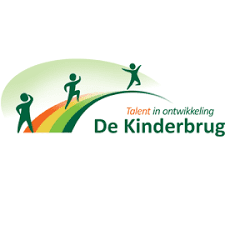 NOTULEN               MR de KinderbrugDatum:               maandag 27 mei 2024Aanvang:             19.00 uurLocatie:              De Kinderbrug-  ONLINE  AgendapuntToelichtingStatusactie1Opening en vaststellen agenda voorzitter Op de agenda geen rondvraag, maar vooraf eventueel nog punten aangeven, die in deze vergadering passen of naar de volgende vergadering gaan.informatiefEllenIngebracht punt: Schoolgids. Marja geeft info.Ingebracht punt: Schoolgids. Marja geeft info.Ingebracht punt: Schoolgids. Marja geeft info.Ingebracht punt: Schoolgids. Marja geeft info.2Notulen 19 maart 2024Ter goedkeuringinformatiefJolandeNotulen worden goed gekeurd en naar Sabrina gestuurd om op de site te zetten.Notulen worden goed gekeurd en naar Sabrina gestuurd om op de site te zetten.Notulen worden goed gekeurd en naar Sabrina gestuurd om op de site te zetten.Notulen worden goed gekeurd en naar Sabrina gestuurd om op de site te zetten.3Mededelingen ORGoedkeuring en schooltijdverlenging van schoolreisje tot 15.30uInformatie/update-vraag-goedkeuringMirandaSchoolreisje gaat plaats vinden op dinsdag 10 september. OR wil graag akkoord om rond 15.30u terug op school te zijn. MR leden geven goedkeuring. Ouders op tijd informeren over dag en tijd van terug komst. Via schooljournaal en kalender kenbaar maken. BSO en eventueel vakleerkracht gym informeren hierover!Lopende zaken van OR: musical groep 8 en voorbereiding schoolreisjeEr zijn ouders die incidenteel willen helpen bij activiteiten, maar niet in de OR willen plaatsnemen. Misschien een idee om een soort lijstje te maken welke ouders willen helpen wanneer dit nodig is. Eventueel een app-groep aanmaken. M. neemt dit mee naar de OR.Schoolreisje gaat plaats vinden op dinsdag 10 september. OR wil graag akkoord om rond 15.30u terug op school te zijn. MR leden geven goedkeuring. Ouders op tijd informeren over dag en tijd van terug komst. Via schooljournaal en kalender kenbaar maken. BSO en eventueel vakleerkracht gym informeren hierover!Lopende zaken van OR: musical groep 8 en voorbereiding schoolreisjeEr zijn ouders die incidenteel willen helpen bij activiteiten, maar niet in de OR willen plaatsnemen. Misschien een idee om een soort lijstje te maken welke ouders willen helpen wanneer dit nodig is. Eventueel een app-groep aanmaken. M. neemt dit mee naar de OR.Schoolreisje gaat plaats vinden op dinsdag 10 september. OR wil graag akkoord om rond 15.30u terug op school te zijn. MR leden geven goedkeuring. Ouders op tijd informeren over dag en tijd van terug komst. Via schooljournaal en kalender kenbaar maken. BSO en eventueel vakleerkracht gym informeren hierover!Lopende zaken van OR: musical groep 8 en voorbereiding schoolreisjeEr zijn ouders die incidenteel willen helpen bij activiteiten, maar niet in de OR willen plaatsnemen. Misschien een idee om een soort lijstje te maken welke ouders willen helpen wanneer dit nodig is. Eventueel een app-groep aanmaken. M. neemt dit mee naar de OR.Schoolreisje gaat plaats vinden op dinsdag 10 september. OR wil graag akkoord om rond 15.30u terug op school te zijn. MR leden geven goedkeuring. Ouders op tijd informeren over dag en tijd van terug komst. Via schooljournaal en kalender kenbaar maken. BSO en eventueel vakleerkracht gym informeren hierover!Lopende zaken van OR: musical groep 8 en voorbereiding schoolreisjeEr zijn ouders die incidenteel willen helpen bij activiteiten, maar niet in de OR willen plaatsnemen. Misschien een idee om een soort lijstje te maken welke ouders willen helpen wanneer dit nodig is. Eventueel een app-groep aanmaken. M. neemt dit mee naar de OR.4Mededelingen De KinderbruginformatiefMarjaMarja informeert de MR leden over de samenwerking tussen De Kinderbrug en Kindkracht (opvang en Onderwijs SAMEN) Het ontwikkel document wordt steeds geüpdatet. TALENT in ontwikkeling staat als concept centraal. (een doorgaande lijn van 0-12 jr)De MR leden krijgen het ontwikkeldocument via de mail. SCHOOLGIDS: deze wordt geüpdatet, naar MR gestuurd voor akkoord en naar de inspectie gestuurd.FORMATIE 2024-2025: Zodra dit rond is informeert Marja de MR. OVERBLIJF volgend schooljaar: De bezetting is te laag voor komend schooljaar en er komt een andere opzet. Hier wordt aan gewerkt.Marja informeert de MR leden over de samenwerking tussen De Kinderbrug en Kindkracht (opvang en Onderwijs SAMEN) Het ontwikkel document wordt steeds geüpdatet. TALENT in ontwikkeling staat als concept centraal. (een doorgaande lijn van 0-12 jr)De MR leden krijgen het ontwikkeldocument via de mail. SCHOOLGIDS: deze wordt geüpdatet, naar MR gestuurd voor akkoord en naar de inspectie gestuurd.FORMATIE 2024-2025: Zodra dit rond is informeert Marja de MR. OVERBLIJF volgend schooljaar: De bezetting is te laag voor komend schooljaar en er komt een andere opzet. Hier wordt aan gewerkt.Marja informeert de MR leden over de samenwerking tussen De Kinderbrug en Kindkracht (opvang en Onderwijs SAMEN) Het ontwikkel document wordt steeds geüpdatet. TALENT in ontwikkeling staat als concept centraal. (een doorgaande lijn van 0-12 jr)De MR leden krijgen het ontwikkeldocument via de mail. SCHOOLGIDS: deze wordt geüpdatet, naar MR gestuurd voor akkoord en naar de inspectie gestuurd.FORMATIE 2024-2025: Zodra dit rond is informeert Marja de MR. OVERBLIJF volgend schooljaar: De bezetting is te laag voor komend schooljaar en er komt een andere opzet. Hier wordt aan gewerkt.Marja informeert de MR leden over de samenwerking tussen De Kinderbrug en Kindkracht (opvang en Onderwijs SAMEN) Het ontwikkel document wordt steeds geüpdatet. TALENT in ontwikkeling staat als concept centraal. (een doorgaande lijn van 0-12 jr)De MR leden krijgen het ontwikkeldocument via de mail. SCHOOLGIDS: deze wordt geüpdatet, naar MR gestuurd voor akkoord en naar de inspectie gestuurd.FORMATIE 2024-2025: Zodra dit rond is informeert Marja de MR. OVERBLIJF volgend schooljaar: De bezetting is te laag voor komend schooljaar en er komt een andere opzet. Hier wordt aan gewerkt.5Mededelingen GMRNotulen van GMRinformatiefEllenDe Raad van toezicht was aanwezig bij de laatste vergadering en er konden vragen gesteld worden.Vakantierooster en goedkeuring van bestuur en de huisvesting van De Kiem is ter sprake gekomen. Volgende GMR vergadering is 2 juli.De Raad van toezicht was aanwezig bij de laatste vergadering en er konden vragen gesteld worden.Vakantierooster en goedkeuring van bestuur en de huisvesting van De Kiem is ter sprake gekomen. Volgende GMR vergadering is 2 juli.De Raad van toezicht was aanwezig bij de laatste vergadering en er konden vragen gesteld worden.Vakantierooster en goedkeuring van bestuur en de huisvesting van De Kiem is ter sprake gekomen. Volgende GMR vergadering is 2 juli.De Raad van toezicht was aanwezig bij de laatste vergadering en er konden vragen gesteld worden.Vakantierooster en goedkeuring van bestuur en de huisvesting van De Kiem is ter sprake gekomen. Volgende GMR vergadering is 2 juli.6Sluiting Om 20u!Volgende vergadering op :  dinsdag 18 juni om 19.30u! (op school of online)Volgende vergadering op :  dinsdag 18 juni om 19.30u! (op school of online)Volgende vergadering op :  dinsdag 18 juni om 19.30u! (op school of online)Volgende vergadering op :  dinsdag 18 juni om 19.30u! (op school of online)